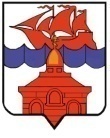 	РОССИЙСКАЯ ФЕДЕРАЦИЯ	КРАСНОЯРСКИЙ КРАЙТАЙМЫРСКИЙ ДОЛГАНО-НЕНЕЦКИЙ МУНИЦИПАЛЬНЫЙ РАЙОНХАТАНГСКИЙ СЕЛЬСКИЙ СОВЕТ ДЕПУТАТОВПОСТАНОВЛЕНИЕ 21 сентября 2018                                                                                                              № 21-ПСРуководствуясь частью 3 статьи 271, частью 9 статьи 28 Устава сельского поселения Хатанга Таймырского Долгано-Ненецкого муниципального района, Хатангский сельский Совет депутатов   ПОСТАНОВИЛ:1. Внести в Регламент Хатангского сельского Совета депутатов, утвержденный постановлением Хатангского сельского Совета депутатов от 02.11.2015 № 09-ПС «Об  утверждении Регламента Хатангского сельского Совета депутатов» следующие изменения:  1.1. Пункт 2 статьи 1 дополнить абзацем следующего содержания:1.1.1. «Организация работы Хатангского Совета депутатов основывается на принципах коллективного, свободного обсуждения и решения вопросов, отнесенных к компетенции Хатангского Совета депутатов, законности, гласности, учета мнения населения, соблюдения прав жителей сельского поселения Хатанга в осуществлении и участии в осуществлении местного самоуправления, ответственности перед избирателями.».1.2. Пункт 1 статьи 3 дополнить абзацем следующего содержания: 1.2.1. «Изменение даты проведения очередной (плановой) сессии может производиться соответствующим распоряжением председателя Хатангского Совета депутатов не позднее, чем за два рабочих дня до дня проведения сессии, установленного ранее. При этом дата проведения очередной (плановой) сессии может быть перенесена не более чем на семь рабочих дней.Письменное уведомление об изменении даты проведения сессии направляется депутатам Хатангского Совета депутатов и другим заинтересованным лицам в день принятия соответствующего распоряжения.».1.3. Пункт 4 статьи 7:1.3.1. слово «Уставу» заменить словами «проекту Устава, по проекту решения о внесении изменений и дополнений в Устав»;1.3.2. дополнить абзацем следующего содержания:   «Протокол закрытого заседания по решению председателя Хатангского Совета депутатов может быть представлен для ознакомления жителям муниципального образования полностью или с выпиской из протокола. Во время проведения закрытого заседания Хатангского Совета депутатов запрещается ведение аудио- и видеозаписи в зале заседаний (кроме протокольной аудиозаписи, производимой уполномоченными на то работниками аппарата Хатангского Совета депутатов).».1.4. В первом абзаце пункт 1 статьи 11:1.4.1. слово «правого» заменить словом «правового»;1.5.   Абзац 2 пункта 3 статьи 18 дополнить подпунктом следующего содержания:1.5.1. « - при представлении проекта решения, реализация которого потребует дополнительных материальных и иных затрат либо повлечет уменьшение бюджетных доходов, должно быть приложено его финансово-экономическое обоснование.».1.6. Пункт 2 статьи 35 дополнить абзацем следующего содержания:1.6.1. «Рассмотрение обращений граждан осуществляется в порядке и сроки, установленные Федеральным законом от 02.05.2006 N 59-ФЗ "О порядке рассмотрения обращений граждан Российской Федерации", если иное не установлено действующим законодательством.».1.7. Настоящий Регламент дополнить статьей 40 следующего содержания:1.7.1. «Статья 40. Порядок уведомления депутатами о возникшем конфликте интересов или о возможности его возникновения   1. В случае возникновения личной заинтересованности при осуществлении депутатской деятельности, которая приводит или может привести к конфликту интересов, депутат обязан письменно сообщить об этом в Хатангский Совет депутатов, а также принять меры по предотвращению или урегулированию конфликта интересов.    2. Сообщение о возникновении у депутата личной заинтересованности при осуществлении своих полномочий, которая приводит или может привести к конфликту интересов, оформляется в виде уведомления и представляется в Хатангский Совет депутатов не позднее рабочего дня, следующего за днем, в котором депутату Хатангского Совета депутатов стало известно об этом, либо направляется в указанный срок заказным почтовым отправлением с описью вложения.В уведомлении приводится описание обстоятельств возникновения личной заинтересованности (прямой или косвенной), которая привела или может привести к возникновению конфликта интересов, а также указываются меры, принимаемые (предполагаемые к принятию) депутатом для предотвращения или урегулирования конфликта интересов.   3. Понятия "личная заинтересованность" и "конфликт интересов" применяются в значении, указанном в Федеральном законе от 25.12.2008 N 273-ФЗ "О противодействии коррупции".».Опубликовать (обнародовать)  настоящее  постановление в  Информационномбюллетене в периодическом печатном издании органов местного самоуправления сельского поселения Хатанга.Постановление   вступает в  силу в  день, следующий  за  днем  его официальногоопубликования (обнародования). Председатель Хатангского сельского Совета депутатов                                                                          М. Ю. Чарду О внесении изменений в РегламентХатангского сельского Совета депутатов